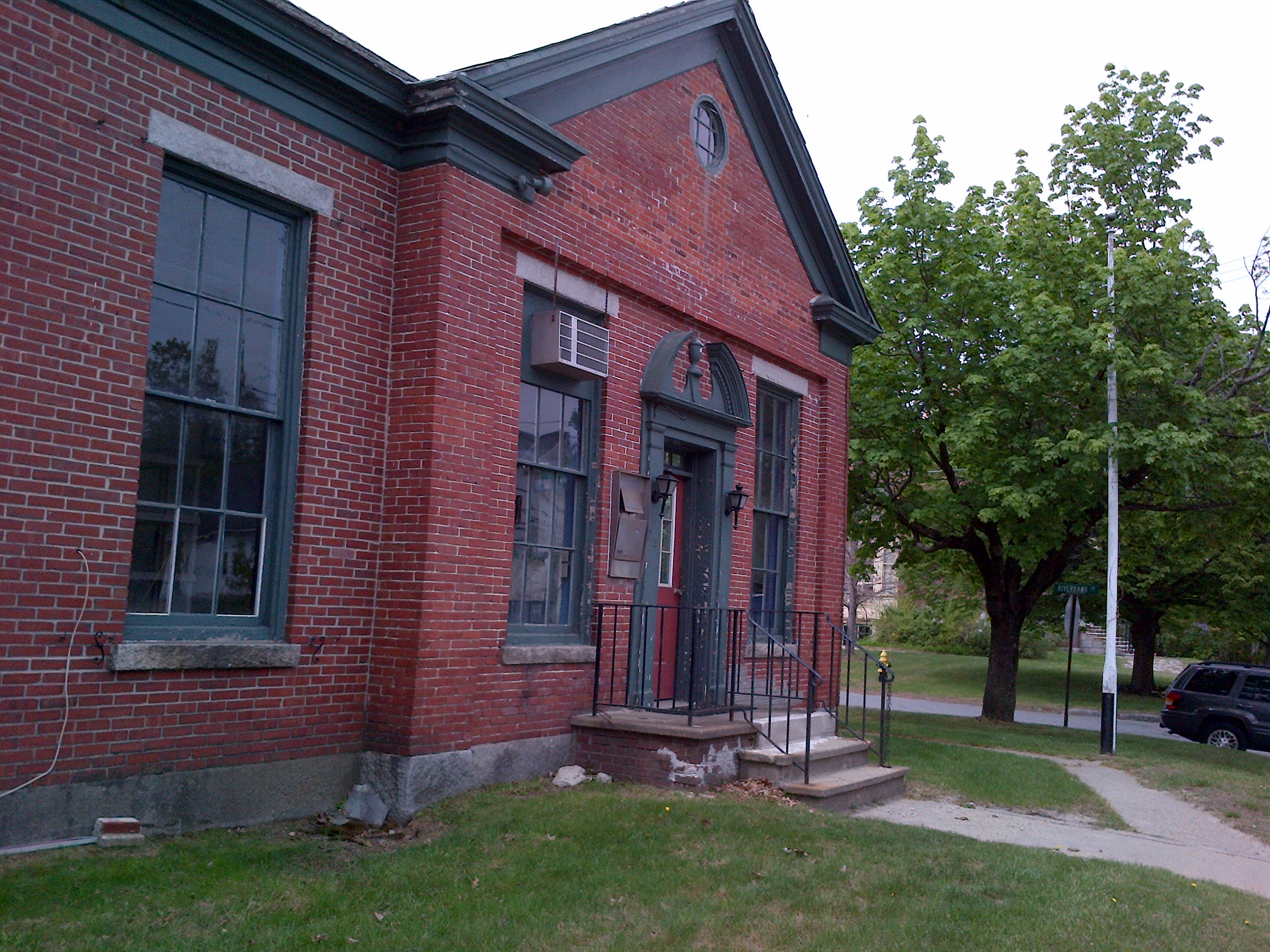 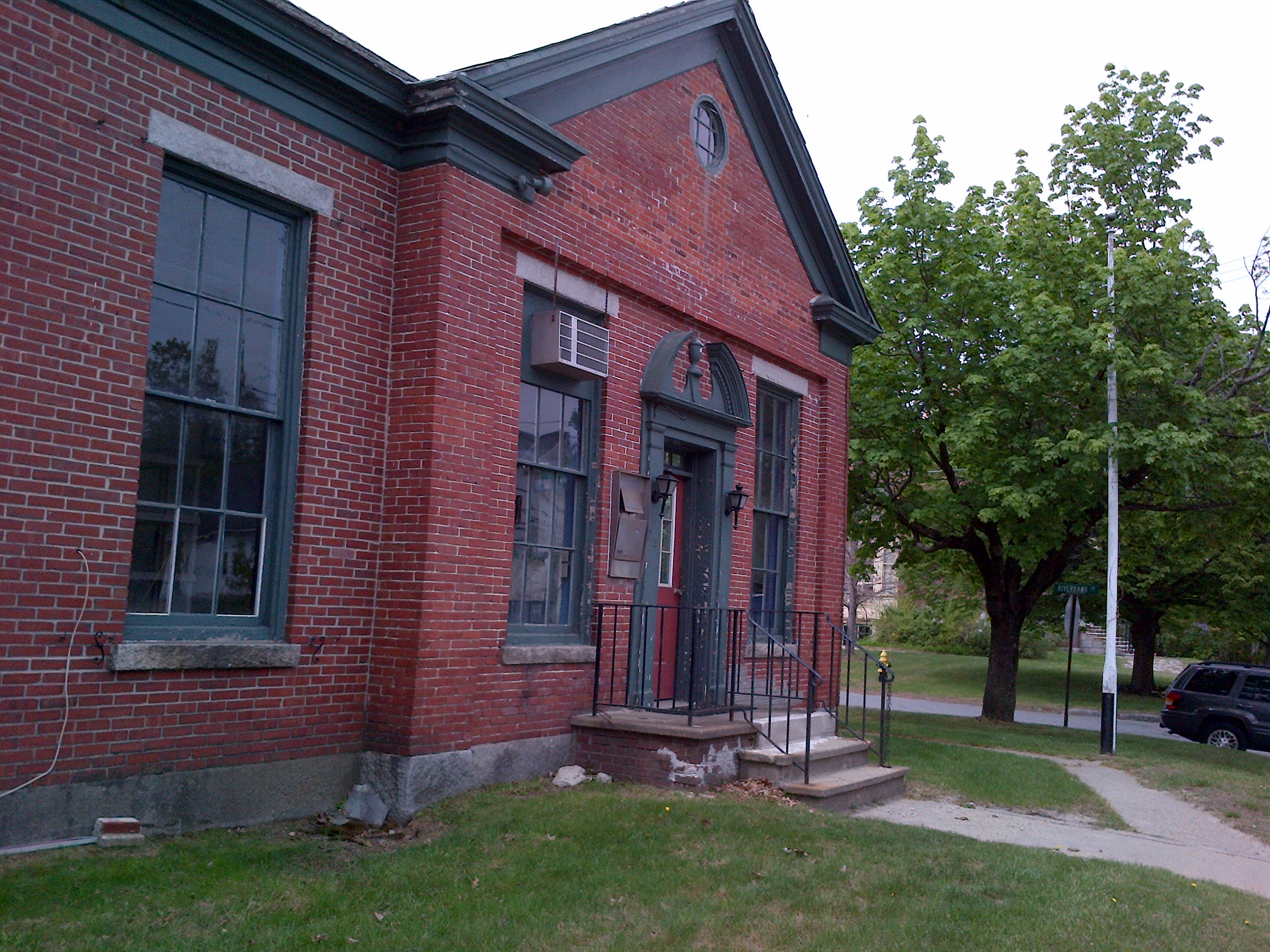 BACKGROUNDMethodsPlease refer to the IAQ Manual and appendices for methods, sampling procedures, and interpretation of results (MDPH, 2015).Note that this building was previously visited by the BEH/IAQ Program in May of 2015, and a report on that visit was released in June of 2015. This report can be viewed here: http://www.mass.gov/eohhs/gov/departments/dph/programs/environmental-health/exposure-topics/iaq/iaq-rpts/cities-and-towns-t-u.html.Response to Conclusions/RecommendationsThe following activities were completed in response to the recommendations made in the June 2015 assessment:Ensure all water-damaged porous materials (e.g., carpet) are removed from the building and all mold-colonized nonporous surfaces are cleaned in accordance with EPA Guidance for Mold Remediation in Schools and Commercial Buildings (US EPA, 2001).Action: Water-damaged materials were removed from the building.Repair water-damaged plaster.Action: Water-damaged plaster was repaired.Replace damaged exterior wall surfaces. Action: Damaged exterior surfaces were repointed.If damaged ceiling or floor tiles contain asbestos, remediate in conformance with state and federal asbestos remediation and hazardous waste disposal laws.Action: Ceiling and floor tiles were remediated.Design and provide gutter/downspout system that deposits rainwater as far as practicable from the foundation.Action: Plans are in progress to identify the best method for reducing water exposure to the building’s exterior.Based on these actions observed by BEH/IAQ staff at the time of this assessment, repairs made at the Annex meet the recommendations made in the IAQ report issued June 2015. The mold-colonized/water-damaged materials were removed and the integrity of the building envelope was re-established. For additional information and guidance, refer to IAQ documents on the MDPH’s website, available at: http://mass.gov/dph/iaq.ReferencesMDPH. 2015. Massachusetts Department of Public Health. Indoor Air Quality Manual: Chapters I-III. Available at: http://www.mass.gov/eohhs/gov/departments/dph/programs/environmental-health/exposure-topics/iaq/iaq-manual/.Building:The AnnexAddress:272 Main Street, Townsend, MAAssessment Requested by:Emy Hoff, Recreation Director, Town of Townsend, MAReason for Request:Assessment of remediation efforts in response to recommendations from an Indoor Air Quality (IAQ) Program report dated June 2015. Date of Assessment:January 6, 2017Massachusetts Department of Public Health/Bureau of Environmental Health (MDPH/BEH) Staff Conducting Assessment:Michael Feeney, Director, IAQ ProgramDate of Building Construction: 1900sBuilding Description The building is a one-story brick structure with attic constructed as a bank in the early 1900s. The interior walls mostly consist of plaster. The building was vacant at the time of the assessmentWindowsOpenable 